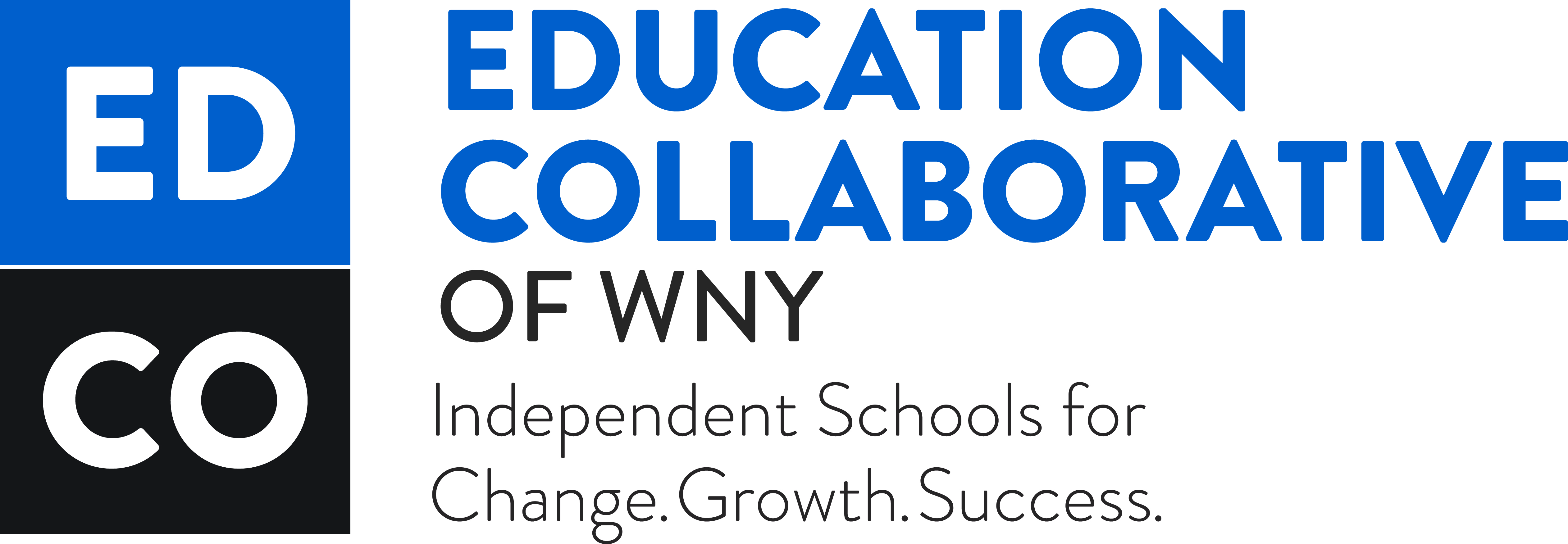 Librarians MeetingBuffalo Academy of the Sacred Heart (Library)March 12, 20159:00AM – 10:00AMAgendaIntroductionBrief Overview of the NEW EdCo Collaborative Groups FormatGroup Chair and Co- Chair ElectionsCreation of Group Purpose and GoalsOpen discussionAnnouncementsAdjournment